INDICAÇÃO Nº 88/2017Sugere ao Poder Executivo Municipal que realize estudos para construção de redutores de velocidade (lombadas) em pontos estratégicos na Rua Sebastião Furlan no Cruzeiro do Sul.Excelentíssimo Senhor Prefeito Municipal, Nos termos do Art. 108 do Regimento Interno desta Casa de Leis, dirijo-me a Vossa Excelência para sugerir ao setor competente que realize estudos para construção de redutores de velocidade (lombadas) em pontos estratégicos na Rua Sebastião Furlan no Cruzeiro do Sul.Justificativa:Fomos procurados por munícipes moradores do referido Bairro solicitando essa providencia, pois, segundo eles com a pavimentação os veículos estão trafegando em alta velocidade, causando transtornos e riscos de acidentes.Plenário “Dr. Tancredo Neves”, em 20 de Dezembro de 2016.José Luís Fornasari                                                  “Joi Fornasari”Solidariedade                                                    - Vereador -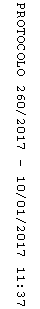 